§101.  Nominations, elections and appointments of supervisors1.  Elections of supervisors.  The governing body of each district consists of a board of 5 supervisors.  Three of the supervisors must be elected.  Petitions may be filed to nominate candidates for election as supervisors of each district.  When the district is first created, nominating petitions must be filed with, and the election must be conducted by, the department.  After the creation of the district, nominating petitions must be filed with, and the election must be conducted by, each district.  Nominating petitions must be subscribed by 25 or more registered voters residing within the district, as certified and sworn by the person submitting the petition and subject to such verification as the department or district may require.  Registered voters may sign petitions to nominate more than one candidate for supervisor.  The department or district shall give notice of the time for making nominations and the time and manner in which the election will occur.  Registered voters residing within the district are eligible to vote in an election.  When a district is first created, the 3 nominated candidates who receive the largest number of votes in the election are the elected supervisors of the district.  Terms of elected supervisors are staggered, with the candidate receiving the largest number of votes initially elected to a 3-year term, the candidate receiving the 2nd largest number of votes initially elected to a 2-year term and the candidate receiving the 3rd largest number of votes initially elected to a one-year term.  Thereafter, the term of office of each elected supervisor is 3 years.  Following an election, the results must be published in a newspaper of general circulation in the district, and the names of those elected must be certified by the commissioner.  The commissioner may adopt rules or prescribe procedures governing elections, which may include elections by mail or other procedures the commissioner finds to be fair and efficient.  Rules adopted pursuant to this subsection are routine technical rules pursuant to Title 5, chapter 375, subchapter II‑A.[PL 1999, c. 138, §1 (NEW).]2.  Appointments of supervisors.  In each district, 2 supervisors must be appointed by the commissioner, taking into consideration the various interests of the district in agriculture, forestry, wildlife, recreation and community and regional development.  The appointees must be qualified by training and experience to perform their duties.  The terms of the appointed supervisors must be staggered, with the first appointed supervisor initially appointed to a one-year term and the 2nd appointed supervisor initially appointed to a 2-year term.  Thereafter, the term of office of each appointed supervisor is 3 years.[PL 1999, c. 138, §1 (NEW).]3.  Tenure.  A supervisor shall continue to hold office until the supervisor's successor has been elected or appointed and has qualified pursuant to subsection 2.[PL 1999, c. 138, §1 (NEW).]4.  Vacancies.  A vacancy for the unexpired term of an appointed supervisor must be filled through appointment by the commissioner as described in this section.  A vacancy for the unexpired term of an elected supervisor may be temporarily filled by the commissioner through appointment of an associate supervisor designated with voting authority in accordance with section 103.  This appointment is effective only until the district holds an election as necessitated by the expiration of the term of any elected supervisor.[PL 1999, c. 138, §1 (NEW).]SECTION HISTORYPL 1969, c. 477, §1 (AMD). PL 1995, c. 532, §17 (AMD). PL 1999, c. 138, §1 (RPR). The State of Maine claims a copyright in its codified statutes. If you intend to republish this material, we require that you include the following disclaimer in your publication:All copyrights and other rights to statutory text are reserved by the State of Maine. The text included in this publication reflects changes made through the First Regular and First Special Session of the 131st Maine Legislature and is current through November 1, 2023
                    . The text is subject to change without notice. It is a version that has not been officially certified by the Secretary of State. Refer to the Maine Revised Statutes Annotated and supplements for certified text.
                The Office of the Revisor of Statutes also requests that you send us one copy of any statutory publication you may produce. Our goal is not to restrict publishing activity, but to keep track of who is publishing what, to identify any needless duplication and to preserve the State's copyright rights.PLEASE NOTE: The Revisor's Office cannot perform research for or provide legal advice or interpretation of Maine law to the public. If you need legal assistance, please contact a qualified attorney.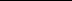 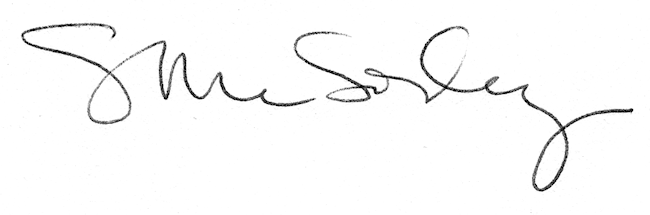 